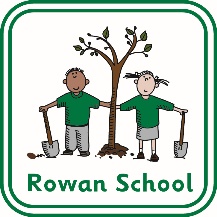 At  our aims are for everyone to:We believe success will be achieved through:feel safe and happyhave high self esteemcelebrate the efforts and achievements of themselves and othersfeel comfortable trying new experienceshave a sense of excitement, vision and purpose in their liveslearn and begin to put into practice values of healthy livingdevelop communication and social skills that access participation in their communitiesdevelop independenceenjoy lifelong learningachieve their full potentialmake a positive contribution to societyappreciate and value differencesbeing valued and respected for our individual qualities, capabilities and contributionsbeing encouraged to have a positive attitude to lifelong learning and to make progress towards and beyond agreed targetsoffering high quality and carefully planned learning experiences to meet individual needshaving opportunities for shared learning and social activities with our peers both in and out of schoolcreating a safe, happy and supportive environment that promotes respect and understanding of other races religions and lifestyles, and encourages sensitivity to the needs of others to nurture allworking co-operatively and in partnership with parents and carers, professionals and others in the wider communityfurthering the process of inclusion wherever appropriate and practicableacknowledging and celebrating effort and achievement